Таблица 1Данные метеорологических наблюдений за прошедшие и текущие суткиПримечание: 900 - время местное* - нет данных.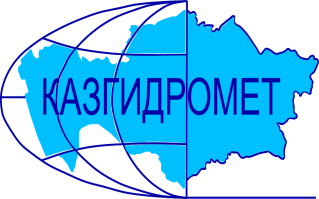 РЕСПУБЛИКАНСКОЕ ГОСУДАРСТВЕННОЕ ПРЕДПРИЯТИЕ «КАЗГИДРОМЕТ»ДЕПАРТАМЕНТ ГИДРОЛОГИИГидрометеорологическая информация №20включающая: данные о температуре воздуха. осадках. ветре и высоте снежного покрова по состоянию на 30 января 2024 г.Гидрометеорологическая информация №20включающая: данные о температуре воздуха. осадках. ветре и высоте снежного покрова по состоянию на 30 января 2024 г.Обзор          За прошедшие сутки в горах юго-востока наблюдались осадки. Прирост свежевыпавшего снега составил от 1 до 21 см. Снежный покров  составляет на равнинах и предгорьях  от 48 до 86 см , в  среднегорных  районах  Западного Алтая  до 120 см.   Температурный фон в горах: на востоке днем в пределах от - 6 до – 18 градусов , ночью от  - 15 до – 34 градусов мороза. Наиболее низкая температура на МС Зыряновск -34 градуса; на юге 3°С тепла – 7°С мороза; на юго-востоке 4°С – 17°С мороза; днем наблюдалась небольшая оттепель до 4°С. Усиление ветра до 16 м/с отмечалось в высокогорье Илейского Алатау.          Не рекомендуется выход на крутые заснеженные склоны в бассейнах рек Улкен и Киши Алматы из-за возможного провоцирования схода лавин. Будьте осторожны в горах!Прогноз погоды по горам на 31 января 2024 г.Илейский Алатау:  Временами снег, туман, гололед. Ветер северо-восточный 9-14 м/с. на 2000 м: Температура воздуха ночью 7-12 мороза, днем 2 мороза-3 тепла.на 3000 м: Температура воздуха ночью 12-17, днем 2-7 мороза.Жетысуский Алатау: Временами снег, туман, низовая метель. Ветер северо-восточный 9-14, местами порывы 15-20 м/с. на 2000 м: Температура воздуха ночью 13-18, днем 10-15 мороза.на 3000 м: Температура воздуха ночью 15-20, днем 11-16 мороза.Киргизский Алатау: местами снег, туман, гололед, низовая метель. Ветер юго-западный  9-14, местами 15-20, порывы 23-28 м/с, днем временами 30 м/с и более. Температура воздуха ночью 10-15, днем 5-10 мороза.Таласский Алатау: снег, временами сильный снег, низовая метель. Ветер юго-западный 8-13, порывы 15-20 м/с. Температура воздуха ночью 8-13, днем 1-6 мороза. Западный Алтай: без осадков. Ветер юго-восточный 9-14, днем местами 15-20 м/с. Температура воздуха ночью 15-20, местами 25-30 мороза, днем 3-8, местами 13-18 мороза.Тарбагатай:местами снег, метель. Ветер южный, юго-западный 9-14 м/с. Температура воздуха ночью 13-18, местами 23-28 мороза, днем 3-8, местами 12 мороза.Обзор          За прошедшие сутки в горах юго-востока наблюдались осадки. Прирост свежевыпавшего снега составил от 1 до 21 см. Снежный покров  составляет на равнинах и предгорьях  от 48 до 86 см , в  среднегорных  районах  Западного Алтая  до 120 см.   Температурный фон в горах: на востоке днем в пределах от - 6 до – 18 градусов , ночью от  - 15 до – 34 градусов мороза. Наиболее низкая температура на МС Зыряновск -34 градуса; на юге 3°С тепла – 7°С мороза; на юго-востоке 4°С – 17°С мороза; днем наблюдалась небольшая оттепель до 4°С. Усиление ветра до 16 м/с отмечалось в высокогорье Илейского Алатау.          Не рекомендуется выход на крутые заснеженные склоны в бассейнах рек Улкен и Киши Алматы из-за возможного провоцирования схода лавин. Будьте осторожны в горах!Прогноз погоды по горам на 31 января 2024 г.Илейский Алатау:  Временами снег, туман, гололед. Ветер северо-восточный 9-14 м/с. на 2000 м: Температура воздуха ночью 7-12 мороза, днем 2 мороза-3 тепла.на 3000 м: Температура воздуха ночью 12-17, днем 2-7 мороза.Жетысуский Алатау: Временами снег, туман, низовая метель. Ветер северо-восточный 9-14, местами порывы 15-20 м/с. на 2000 м: Температура воздуха ночью 13-18, днем 10-15 мороза.на 3000 м: Температура воздуха ночью 15-20, днем 11-16 мороза.Киргизский Алатау: местами снег, туман, гололед, низовая метель. Ветер юго-западный  9-14, местами 15-20, порывы 23-28 м/с, днем временами 30 м/с и более. Температура воздуха ночью 10-15, днем 5-10 мороза.Таласский Алатау: снег, временами сильный снег, низовая метель. Ветер юго-западный 8-13, порывы 15-20 м/с. Температура воздуха ночью 8-13, днем 1-6 мороза. Западный Алтай: без осадков. Ветер юго-восточный 9-14, днем местами 15-20 м/с. Температура воздуха ночью 15-20, местами 25-30 мороза, днем 3-8, местами 13-18 мороза.Тарбагатай:местами снег, метель. Ветер южный, юго-западный 9-14 м/с. Температура воздуха ночью 13-18, местами 23-28 мороза, днем 3-8, местами 12 мороза.Адрес: 020000. г. Астана. пр. Мәңгілік Ел 11/1. РГП «Казгидромет»; e-mail: ugpastana@gmail.com; тел/факс: 8-(717)279-83-94Дежурный гидропрогнозист: Жандос Н.; Дежурный синоптик: Улжабаева Е.Н.Адрес: 020000. г. Астана. пр. Мәңгілік Ел 11/1. РГП «Казгидромет»; e-mail: ugpastana@gmail.com; тел/факс: 8-(717)279-83-94Дежурный гидропрогнозист: Жандос Н.; Дежурный синоптик: Улжабаева Е.Н.Примечание: Количественные характеристики метеовеличин приведены в таблице 1.Примечание: Количественные характеристики метеовеличин приведены в таблице 1.№ по схе-меНазваниястанций и постовв горных районах КазахстанаВысота станции над уровнемморяВысотаснежногопокров. см.  в 90030.01Количествоосадков. ммКоличествоосадков. ммИзменениевысотыснега в см. за суткиСкорость.направление ветра в м/с.в 90030.01Температуравоздуха. ° CТемпературавоздуха. ° CЯвления погоды№ по схе-меНазваниястанций и постовв горных районах КазахстанаВысота станции над уровнемморяВысотаснежногопокров. см.  в 90030.01задень29.01заночь30.01Изменениевысотыснега в см. за суткиСкорость.направление ветра в м/с.в 90030.01t ° Сmаx29.01t ° Св 90030.01Явления погодыЗападный и Южный АлтайЗападный и Южный АлтайЗападный и Южный АлтайЗападный и Южный АлтайЗападный и Южный АлтайЗападный и Южный АлтайЗападный и Южный АлтайЗападный и Южный АлтайЗападный и Южный АлтайЗападный и Южный АлтайЗападный и Южный Алтай1МС Лениногорск 8094900-ЮВ-2-9-21-2МС Самарка4964800-штиль-10-21-3МС Зыряновск4558600-штиль-18-34-4МС Катон-Карагай10675500-ЮВ-5-9-16-5МС Заповедник Маркаколь145012000-1штиль-17-29-Хребет ТарбагатайХребет ТарбагатайХребет ТарбагатайХребет ТарбагатайХребет ТарбагатайХребет ТарбагатайХребет ТарбагатайХребет ТарбагатайХребет ТарбагатайХребет ТарбагатайХребет Тарбагатай6МС Уржар4894700-штиль-6-15-хребет Жетысуский (Джунгарский) Алатаухребет Жетысуский (Джунгарский) Алатаухребет Жетысуский (Джунгарский) Алатаухребет Жетысуский (Джунгарский) Алатаухребет Жетысуский (Джунгарский) Алатаухребет Жетысуский (Джунгарский) Алатаухребет Жетысуский (Джунгарский) Алатаухребет Жетысуский (Джунгарский) Алатаухребет Жетысуский (Джунгарский) Алатаухребет Жетысуский (Джунгарский) Алатаухребет Жетысуский (Джунгарский) Алатау7МС Лепси1012380штиль-8,9-17,48МС Когалы1410472,0+3Ю-41,3-5,1снегхребет Узынкара (Кетмень)хребет Узынкара (Кетмень)хребет Узынкара (Кетмень)хребет Узынкара (Кетмень)хребет Узынкара (Кетмень)хребет Узынкара (Кетмень)хребет Узынкара (Кетмень)хребет Узынкара (Кетмень)хребет Узынкара (Кетмень)хребет Узынкара (Кетмень)хребет Узынкара (Кетмень)9МС Кыргызсай1273120,3+1В-10,5-4,1сл снегхребет Илейский (Заилийский) Алатаухребет Илейский (Заилийский) Алатаухребет Илейский (Заилийский) Алатаухребет Илейский (Заилийский) Алатаухребет Илейский (Заилийский) Алатаухребет Илейский (Заилийский) Алатаухребет Илейский (Заилийский) Алатаухребет Илейский (Заилийский) Алатаухребет Илейский (Заилийский) Алатаухребет Илейский (Заилийский) Алатаухребет Илейский (Заилийский) Алатау10АМС т/б Алматау1870576,0+9ЮВ-13,6-4,8снег11СЛС Шымбулак2200595,0+10штиль2,7-5,9снег12СЛС БАО2516770,27,0+10штиль0,5-9,0снег13МС  Мынжилки3017540,96,0+21штиль-2,5-12,5снег14АМС пер.Ж-Кезен3333411,23,0+6В-2/16-4,6-13,6снегхребет Каратаухребет Каратаухребет Каратаухребет Каратаухребет Каратаухребет Каратаухребет Каратаухребет Каратаухребет Каратаухребет Каратаухребет Каратау15МС Ачисай82141,0      3,0 3   ЮВ-23,3-3,1      снегхребет Таласский Алатаухребет Таласский Алатаухребет Таласский Алатаухребет Таласский Алатаухребет Таласский Алатаухребет Таласский Алатаухребет Таласский Алатаухребет Таласский Алатаухребет Таласский Алатаухребет Таласский Алатаухребет Таласский Алатау16МС Чуулдак1947       78   13,0    2,015  ЮЮЗ-23,5-6,3      снег